Subject: BusinessTeachers: Mrs Peters, Mr Hanif, Mrs BegumMethods of Assessment:AQA GCSE Business specification 2 x 1 hr 45-minute exams at the end of year 11Each pare is marked out of 90 and worth 50%Paper 1 – Influences of Operations and HRM on business activityPaper 2 – Influences of Marketing and Finance on business activityCourse Outline:You will be introduced to the real business issues and explore how the world of business works by looking at real events in the Business and Economic World.This course is designed to give you the opportunity to explore real business issues and how businesses work. You will consider the practical application of business concepts. The units provide opportunities to explore theories and concepts in the most relevant way, through the context of events in the business and economic world.  The knowledge and skills gained from this course will provide you with a firm foundation for further study.  Subject ContentBusiness in the real worldInfluences on BusinessBusiness OperationsHuman ResourcesMarketingFinanceYou will learn about the purpose of business activity, the role of business enterprise and entrepreneurship, and the dynamic nature of business.Progression routes:You can progress onto A levels, vocational qualifications or into apprenticeships. We currently offer A-level Accounting, Business, Economics and Law in the Business department.National Career Service - Business How you will learnYou will have five lessons of business over the fortnight. The lessons will include retrieval activities, group work, exam style activities, use of real-life case studies focusing of how businesses operate in the real world. 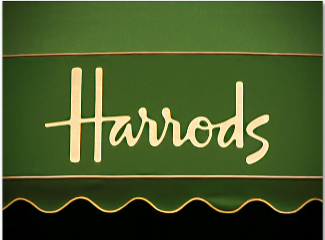 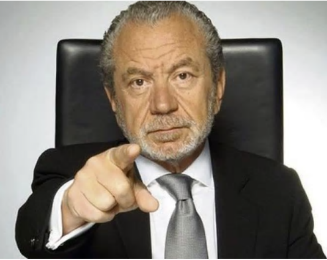 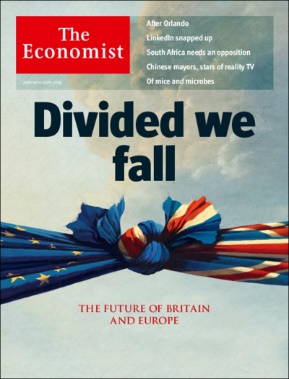 